Intro to Statistics Activity							Name: _________________________Frequency DistributionsIn the next unit, we will start representing data visually.  One thing we often report in statistics is the frequency that respondents give a particular response in a survey or that a given value arises in a data set.Attached to this handout are raw data from the Class Rules homework.  Some answers arose more than once.  Follow the instructions below to fill out a frequency distribution.Choose one of the three questions to study.  The questions represented are “What is your pet peeve for a teacher or student,” “What is the kindest thing a community member has done for you,” and “Which classroom rule would you change if you could.”  Each question has its own column.In the first column of the table below, “Class,” list (once) every possible answer given to that question.  Unique or uninformative answers are grouped as “other.”  There may be more rows than you need.In the second column of the table below, put a tally mark each time that particular answer (class) appears in the data.In the third column of the table below, count the tally marks you made for that class to find the frequency of that answer.Total the frequencies you found for all classes.  We will call this total “n,” the total number of responses to the question you are studying.To fill out the percent column, use the formula , where f is the frequency for the class, to find the percent of responses that fell into that class.Closure question: what frequency table would you be interested in seeing based on data from CSD?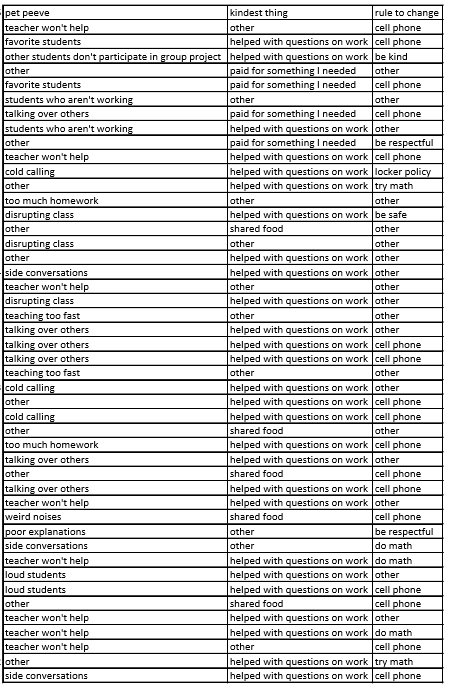 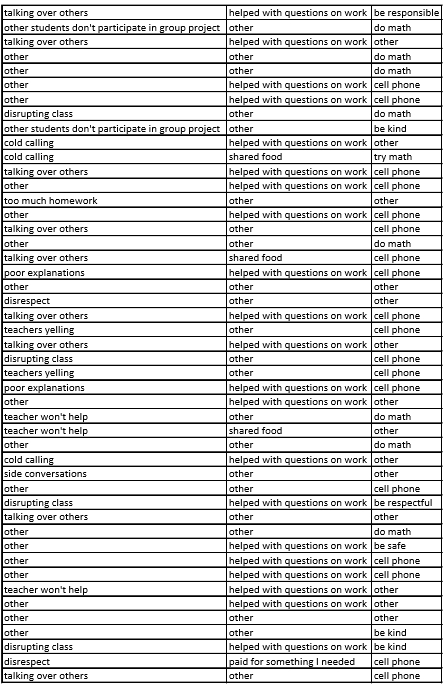 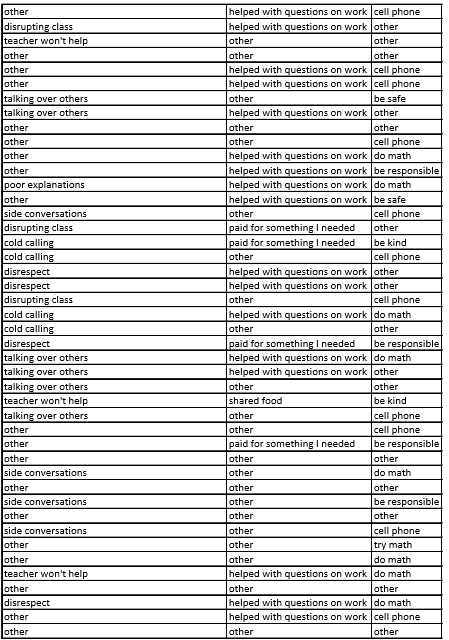 ClassTallyFrequencyPercent